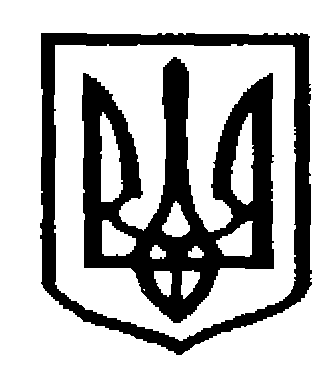 У К Р А Ї Н АЧернівецька міська радаУ П Р А В Л I Н Н Я   О С В I Т Ивул. Героїв Майдану, 176, м. Чернівці, 58029 тел./факс (0372) 53-30-87,  E-mail: osvitacv@gmail.com. Код ЄДРПОУ №02147345НАКАЗ    05.10.2017                                                                                                       № 393Про проведення міського конкурсудля учнів 10-11 класів“How English reveals my personality”                   Відповідно до плану роботи управління освіти Чернівецької міської ради на 2017/2018 н.р., на виконання заходів щодо реалізації «Програми розвитку та популяризації англійської мови в закладах освіти міста Чернівці 2016-2020», з метою розвитку та популяризації англійської мови в закладах освіти міста Чернівців; розвитку комунікативних здібностей;  виховання в учнів впевненості в собі та лідерських якостейНАКАЗУЮ:1.Провести конкурс для старшокласників  «How English reveals my personality” у три етапи відповідно до Положення (Додаток 1).2.Затвердити:2.1. Положення про проведення конкурсу «How English reveals my personality”2.2. Склад організаційного комітету конкурсу (Додаток 2)3.Керівникам загальноосвітніх та позашкільних навчальних закладів міста: 3.1. На I етап конкурсу до 23 жовтня 2017 року забезпечити надання заявки та презентації у електронному варіанті на електронну адресу olesiayakivchyk@gmail.com (Додаток 3)3.2 Забезпечити участь фіналістів I етапу у II етапі конкурсу 14 листопада 2017 року в Чернівецькій гімназії № 7 (онлайн тестування). 3.3. Забезпечити участь у III етапі (креативна презентація талантів) фіналістів II етапу конкурсу, який відбудеться 14 грудня 2017 року в Чернівецькій гімназії № 7.3.4 Покласти відповідальність за збереження життя та здоров’я учасників II та III етапів конкурсу на вчителів англійської мови, які будуть керівниками команди від закладу.4. Міському методичному центру (Яківчик О. М.):4.1.Розмістити наказ на інформаційному сайті управління освіти Чернівецької міської ради.4.2.Узагальнити підсумки проведення етапів конкурсу «How does English reveal my personality”.5. Контроль за виконанням наказу покласти на заступника начальника, начальника відділу загальної середньої освіти управління освіти міської ради О.Л.Кузьміну.Начальник управління  освіти міської ради                                                  		С.В.МартинюкОзнайомлена:заступник начальника, начальник відділу загальної середньої освіти управління освіти міської ради                             		О.Л.КузьмінаВиконавець:методист ММЦ                                                              		О. М. ЯківчикДодаток 1до наказу управління освітиЧернівецької міської ради	   від 05.10.2017  № 393Положення про конкурс «How English reveals my personality”.І. Загальні положення1.1. Організатором конкурсу «How English reveals my personality” є управління освіти Чернівецької міської ради, міський методичний центр закладів освіти Чернівецької міської ради.1.2. Конкурс  проводиться відповідно до Положення про конкурс, яке затверджується наказом управління освіти Чернівецької міської ради.ІІ. Мета та завдання конкурсуГоловною метою  конкурсу є розвиток та популяризація англійської мови в закладах освіти міста Чернівці, розвиток комунікативних здібностей;  виховання в учнів впевненості в собі та лідерських якостей.Завдання конкурсу:- залучати учнівську молодь до активного творчого життя;- популяризувати  англійську мову та надати можливості для її використання за межами класу та школи;- максимально задовольняти потреби дітей в інтелектуальному, культурному і моральному розвитку;ІІІ. Учасники конкурсу3.1. В конкурсі можуть брати участь учні 10 та 11 класів загальноосвітніх навчальних закладів міста 3.2.  Рекомендовано залучення до участі у конкурсі одного учня від закладу.ІV. Умови проведення конкурсу4.1. Підготовкою та проведенням конкурсу займається оргкомітет, який  здійснює прийом заявок на участь у конкурсі, проведення відбору фіналістів, нагородження учасників конкурсу, висвітлення у ЗМІ.4.2. Програма конкурсу:  вивчення та обговорення  відеопрезентацій учасників, відбір фіналістів, визначення фіналістів за допомогою онлайн тестування, урочисте закриття конкурсу, нагородження переможців (учнів та їх керівників).4.3Дата та умови проведення: 1 етап конкурсу  - надіслати заявку до 23 жовтня 2017 року за формою (Додаток 3) та коротку відео презентацію себе та мотивації до участі у конкурсі учня англійською мовою (до 60 секунд). Відеопрезентацію надіслати на електронну адресу olesiayakivchyk@gmail.com разом із заявкою.  Відеопрезентацію необхідно розмістити на каналі YOUTUBE. 10 фіналістів буде обрано за допомогою голосувань громадськості (шляхом Like вподобань на каналі Youtube) та відбір ще 10 фіналістів буде здійснювати журі конкурсу.2 етап конкурсу  (14 листопада в Чернівецькій гімназії № 7)  проведення онлайн тестування для фіналістів першого етапу конкурсу. Відбір та оголошення 10 фіналістів.3 етап конкурсу (14 грудня в Чернівецькій гімназії № 7) презентація талантів фіналістів (пісня, танець, інсценізація, тощо). Оголошення результатів конкурсу, нагородження переможців.V. Визначення учасників конкурсу5.1. Фіналісти конкурсу та їх керівники будуть відзначені дипломами та нагороджені цінними подарунками.Додаток 2до наказу управління освітиЧернівецької міської ради	   Від 05.10.2017  № 393СКЛАД ОРГАНІЗАЦІЙНОГО КОМІТЕТУ Конкурсу для учнів 10-11 класів«How English reveals my personality»Мартинюк Сергій Васильович,     начальник управління освіти міської ради,  					            голова оргкомітету;Кузьміна Олена Леонідівна,	    заступник  начальника, начальник відділу 	                                              загальної середньої освіти управління                                                              освіти міської ради, заступник голови 	                                              оргкомітету;Герасим Наталія Павлівна,           завідувач міським методичним центром закладів  освіти  управління освіти                           Чернівецької міської ради;Яківчик Олеся Мерославівна,       методист міського методичного центру            закладів освіти Чернівецької міської ради;Дзюбко Анжеліка Олексіївна,        вчитель вищої категорії, методист                                                                  Чернівецької гімназії № 4;Молодек Олена Олександрівна,    вчитель вищої категорії, методист                                                                  Чернівецької гімназії № 7;Кілару Ілона Георгіївна,                  вчитель вищої категорії, методист                                                                  Чернівецької спеціалізованої школи I– III                                                               ступенів № 22;Бялик Василь Дмитрович,	 доктор філологічних наук, професор,                                                                завідувач кафедри комунікативної                                                                лінгвістики та перекладу (за згодою);Єсипенко Надія Григорівна,          професор, доктор філологічних наук,                                                               завідувач кафедри англійської мови                                                              (за згодою).Додаток 3 до наказу управління освітиЧернівецької міської ради	     від 05.10.2017   № 393Заявкана участь у конкурсі “How English reveals my personality”Директор навчального закладу                                                              ПІП№ п/пНазва навчального закладуПІБ дитини(один учень від закладу)Електронне посилання не відеопрезентацію в YoutubeЧисло, місяць, рік народження; класПІБ вчителя (керівника команди)Номер моб. телефону керівника команди та електронна адреса